Directorio de Agencias de PRDirectorio de Municipios de PRDirectorio de Agencias Federales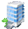 Oficina CentralDirección PostalTeléfonos / FaxHorario de ServicioAntiguo Western PlazaPiso 4, Hato ReyHato ReyPO Box 41207Minillas StationSan Juan, PR 00940Tel.:(787) 763-5757 Tel Audio Impedido: No DisponibleFax:(787) 763-1605 Lunes a viernes8:00am -4:30pmEjecutivo:Lcda. Grace M. Santana BaladoCerca de:Web:http://www.afi.pr.gov/ Sombrilla:Banco Gubernamental de Fomento, AfiliadaMapa:AFI - Centro Gubernamental MinillasRuta AMA:A3, B22Parada TU:Roosevelt 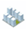 Oficinas de Servicio a través de Puerto RicoOficinas de Servicio a través de Puerto RicoOficinas de Servicio a través de Puerto RicoOficinas de Servicio a través de Puerto RicoDirección Física Dirección PostalTeléfonos / Fax Horario de ServicioN/A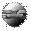 Otros Enlaces